УВЕДОМЛЕНИЕо проведении публичных обсужденийТерриториальный орган Росздравнадзора по Тамбовской области в рамках реализации Программы профилактических мероприятий, направленных на предупреждение нарушения обязательных требований в соответствии со ст. 8.2. Федерального закона от 26.12.2008 № 294-ФЗ "О защите прав юридических лиц и индивидуальных предпринимателей при осуществлении государственного контроля (надзора) и муниципального контроля"  уведомляет о проведении публичных обсуждений результатов правоприменительной практики  по итогам работы Территориального органа Росздравнадзора по Тамбовской области за 2 квартал  2018 года, а также руководств по соблюдению обязательных требований (далее – Публичные обсуждения).         Публичные обсуждения будут проведены  08.08.2018  в 10:30 по адресу: г.Тамбов,  актовый зал ТОГБУК «Тамбовский областной краеведческий музей», расположенного по адресу: ул. Державинская, д. 3, г. Тамбов.   Доступ на публичные обсуждения является свободным.         Сообщаем,  что на официальном сайте территориального органа Росздравнадзора по Тамбовской области в разделе «Контроль и надзор» - «Профилактика правонарушений»  размещен  доклад «Анализ правоприменительной практики контрольно-надзорной деятельности ТО Росздравнадзора по Тамбовской области за 2 квартал 2018 г».Участникам публичных обсуждений предлагается предварительно направить  вопросы (обращения) по докладам, а также замечания, комментарии, иные вопросы к указанным документам на адреса электронной почты: info@reg68.roszdravnadzor.ru, tmb.zdravnadzor@mail.ru(с пометой «публичные обсуждения»).Приложение:   программа мероприятия   в 1 экз. на 1 л.С.В.  Высоцкая (4752)63-32-17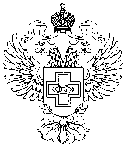 Федеральная служба по надзору в сфере здравоохранения (Росздравнадзор)ТЕРРИТОРИАЛЬНЫЙ ОРГАН ФЕДЕРАЛЬНОЙ СЛУЖБЫ ПО НАДЗОРУ В СФЕРЕ ЗДРАВООХРАНЕНИЯ ПО ТАМБОВСКОЙ ОБЛАСТИ(ТЕРРИТОРИАЛЬНЫЙ ОРГАНРОСЗДРАВНАДЗОРАПО ТАМБОВСКОЙ ОБЛАСТИ)Урожайная, д. 2ж, г. Тамбов, 392030Тел./факс: 8(4752) 63-32-14Федеральная служба по надзору в сфере здравоохранения (Росздравнадзор)ТЕРРИТОРИАЛЬНЫЙ ОРГАН ФЕДЕРАЛЬНОЙ СЛУЖБЫ ПО НАДЗОРУ В СФЕРЕ ЗДРАВООХРАНЕНИЯ ПО ТАМБОВСКОЙ ОБЛАСТИ(ТЕРРИТОРИАЛЬНЫЙ ОРГАНРОСЗДРАВНАДЗОРАПО ТАМБОВСКОЙ ОБЛАСТИ)Урожайная, д. 2ж, г. Тамбов, 392030Тел./факс: 8(4752) 63-32-14Федеральная служба по надзору в сфере здравоохранения (Росздравнадзор)ТЕРРИТОРИАЛЬНЫЙ ОРГАН ФЕДЕРАЛЬНОЙ СЛУЖБЫ ПО НАДЗОРУ В СФЕРЕ ЗДРАВООХРАНЕНИЯ ПО ТАМБОВСКОЙ ОБЛАСТИ(ТЕРРИТОРИАЛЬНЫЙ ОРГАНРОСЗДРАВНАДЗОРАПО ТАМБОВСКОЙ ОБЛАСТИ)Урожайная, д. 2ж, г. Тамбов, 392030Тел./факс: 8(4752) 63-32-14Федеральная служба по надзору в сфере здравоохранения (Росздравнадзор)ТЕРРИТОРИАЛЬНЫЙ ОРГАН ФЕДЕРАЛЬНОЙ СЛУЖБЫ ПО НАДЗОРУ В СФЕРЕ ЗДРАВООХРАНЕНИЯ ПО ТАМБОВСКОЙ ОБЛАСТИ(ТЕРРИТОРИАЛЬНЫЙ ОРГАНРОСЗДРАВНАДЗОРАПО ТАМБОВСКОЙ ОБЛАСТИ)Урожайная, д. 2ж, г. Тамбов, 392030Тел./факс: 8(4752) 63-32-14Федеральная служба по надзору в сфере здравоохранения (Росздравнадзор)ТЕРРИТОРИАЛЬНЫЙ ОРГАН ФЕДЕРАЛЬНОЙ СЛУЖБЫ ПО НАДЗОРУ В СФЕРЕ ЗДРАВООХРАНЕНИЯ ПО ТАМБОВСКОЙ ОБЛАСТИ(ТЕРРИТОРИАЛЬНЫЙ ОРГАНРОСЗДРАВНАДЗОРАПО ТАМБОВСКОЙ ОБЛАСТИ)Урожайная, д. 2ж, г. Тамбов, 392030Тел./факс: 8(4752) 63-32-14Федеральная служба по надзору в сфере здравоохранения (Росздравнадзор)ТЕРРИТОРИАЛЬНЫЙ ОРГАН ФЕДЕРАЛЬНОЙ СЛУЖБЫ ПО НАДЗОРУ В СФЕРЕ ЗДРАВООХРАНЕНИЯ ПО ТАМБОВСКОЙ ОБЛАСТИ(ТЕРРИТОРИАЛЬНЫЙ ОРГАНРОСЗДРАВНАДЗОРАПО ТАМБОВСКОЙ ОБЛАСТИ)Урожайная, д. 2ж, г. Тамбов, 392030Тел./факс: 8(4752) 63-32-14Федеральная служба по надзору в сфере здравоохранения (Росздравнадзор)ТЕРРИТОРИАЛЬНЫЙ ОРГАН ФЕДЕРАЛЬНОЙ СЛУЖБЫ ПО НАДЗОРУ В СФЕРЕ ЗДРАВООХРАНЕНИЯ ПО ТАМБОВСКОЙ ОБЛАСТИ(ТЕРРИТОРИАЛЬНЫЙ ОРГАНРОСЗДРАВНАДЗОРАПО ТАМБОВСКОЙ ОБЛАСТИ)Урожайная, д. 2ж, г. Тамбов, 392030Тел./факс: 8(4752) 63-32-14Федеральная служба по надзору в сфере здравоохранения (Росздравнадзор)ТЕРРИТОРИАЛЬНЫЙ ОРГАН ФЕДЕРАЛЬНОЙ СЛУЖБЫ ПО НАДЗОРУ В СФЕРЕ ЗДРАВООХРАНЕНИЯ ПО ТАМБОВСКОЙ ОБЛАСТИ(ТЕРРИТОРИАЛЬНЫЙ ОРГАНРОСЗДРАВНАДЗОРАПО ТАМБОВСКОЙ ОБЛАСТИ)Урожайная, д. 2ж, г. Тамбов, 392030Тел./факс: 8(4752) 63-32-14Федеральная служба по надзору в сфере здравоохранения (Росздравнадзор)ТЕРРИТОРИАЛЬНЫЙ ОРГАН ФЕДЕРАЛЬНОЙ СЛУЖБЫ ПО НАДЗОРУ В СФЕРЕ ЗДРАВООХРАНЕНИЯ ПО ТАМБОВСКОЙ ОБЛАСТИ(ТЕРРИТОРИАЛЬНЫЙ ОРГАНРОСЗДРАВНАДЗОРАПО ТАМБОВСКОЙ ОБЛАСТИ)Урожайная, д. 2ж, г. Тамбов, 392030Тел./факс: 8(4752) 63-32-14Руководителям организаций и индивидуальным предпринимателям Тамбовской области, осуществляющим деятельность в сфере здравоохраненияСубъектам обращения медицинских изделий и лекарственных средствПредставителям общественных организаций и СМИВсем заинтересованным лицамотот25.07 .201825.07 .2018№№И68-01.05-        /18И68-01.05-        /18И68-01.05-        /18Руководителям организаций и индивидуальным предпринимателям Тамбовской области, осуществляющим деятельность в сфере здравоохраненияСубъектам обращения медицинских изделий и лекарственных средствПредставителям общественных организаций и СМИВсем заинтересованным лицамна №на №на №ототРуководителям организаций и индивидуальным предпринимателям Тамбовской области, осуществляющим деятельность в сфере здравоохраненияСубъектам обращения медицинских изделий и лекарственных средствПредставителям общественных организаций и СМИВсем заинтересованным лицамРуководителям организаций и индивидуальным предпринимателям Тамбовской области, осуществляющим деятельность в сфере здравоохраненияСубъектам обращения медицинских изделий и лекарственных средствПредставителям общественных организаций и СМИВсем заинтересованным лицамРуководителям организаций и индивидуальным предпринимателям Тамбовской области, осуществляющим деятельность в сфере здравоохраненияСубъектам обращения медицинских изделий и лекарственных средствПредставителям общественных организаций и СМИВсем заинтересованным лицамРуководитель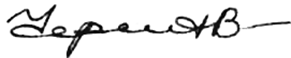 А.В. Чернышев